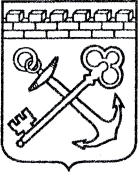 АДМИНИСТРАЦИЯ ЛЕНИНГРАДСКОЙ ОБЛАСТИКОМИТЕТ ПО СОХРАНЕНИЮ КУЛЬТУРНОГО НАСЛЕДИЯ ЛЕНИНГРАДСКОЙ ОБЛАСТИПРИКАЗ«___»____________2022 года                                    №____________________									г. Санкт-ПетербургОб утверждении границ зон охраны объекта культурного наследия регионального значения «Здание б. уездной школы», по адресу: Ленинградская область, Лужский муниципальный район, Лужское городское поселение, г. Луга, ул. Красной Артиллерии, д. 1», , режимов использования земель и требований к градостроительным регламентам в границах данных зон, внесение изменений в приказ Комитета по культуре Ленинградской области от 26.03.2020 № 01-03/20-95 «Об установлении границ территории и предмета охраны объекта культурного наследия регионального значения «Здание б. уездной школы» по адресу: Ленинградская область, Лужский муниципальный район, Лужское городское поселение, г. Луга, ул. Красной Артиллерии, д. 1»В соответствии со статьями 3.1, 9.2, 16.1, 45.1 Федерального закона от 25 июня 2002 года № 73-ФЗ «Об объектах культурного наследия (памятниках истории и культуры) народов Российской Федерации», Положением о зонах охраны объектов культурного наследия (памятниках истории и культуры) народов Российской Федерации, утвержденным постановлением Правительства Российской Федерации от 12 сентября 2015 года № 972, ст. ст. 4, 10 областного закона Ленинградской области от 25 декабря 2015 года № 140-оз «О государственной охране, сохранении, использовании и популяризации объектов культурного наследия (памятников истории и культуры) народов Российской Федерации, расположенных на территории Ленинградской области», пунктами 2.1.2, 2.3.7 Положения о комитете по сохранению культурного наследия Ленинградской области, утвержденного постановлением Правительства Ленинградской области от 24 декабря 2020 года № 850, проекта зон охраны объекта культурного наследия регионального значения «Здание б. уездной школы», по адресу: Ленинградская область, Лужский муниципальный район, Лужское городское поселение, г. Луга, ул. Красной Артиллерии, д. 1, Шифр: 2020/ПЗО – 23, разработанный ООО «Темпл Групп» в 2020 году, положительного заключения государственной историко-культурной экспертизы, выполненной аттестованными Минкультуры России экспертами: Гуляев В.Ф. (приказ Минкультуры России от 17.07.2019 г. № 997), Вахрамеева Т.И. (приказ Минкультуры России от 26.04.2018 № 580); Поддубная Н.Г. (приказ Минкультуры России от 25.12.2019 № 2032),  п р и к а з ы в а ю:1. Утвердить границы зон охраны объекта культурного наследия регионального значения «Здание б. уездной школы», по адресу: Ленинградская область, Лужский муниципальный район, Лужское городское поселение, г. Луга, ул. Красной Артиллерии, д. 1, согласно приложению № 1 к настоящему приказу. 2. Утвердить режимы использования земель и требования к градостроительным регламентам в границах зон охраны объекта культурного наследия регионального значения «Здание б. уездной школы», по адресу: Ленинградская область, Лужский муниципальный район, Лужское городское поселение, г. Луга, ул. Красной Артиллерии, д. 1, согласно приложению № 2 к настоящему приказу, внести изменения в приложение № 2 приказа комитета по культуре Ленинградской области № 2 от 26.03.2020 г. №01- 03/20-95 «Об установлении границ территории и предмета охраны объекта культурного наследия регионального значения «Здание б. уездной школы» по адресу: Ленинградская область, Лужский муниципальный район, Лужское городское поселение, г. Луга, ул. Красной Артиллерии, д. 1», согласно приложения № 3 к настоящему приказу.3. Отделу по осуществлению полномочий Ленинградской области в сфере объектов культурного наследия:- обеспечить внесение сведений об утвержденных зонах охраны объекта культурного наследия регионального значения «Здание б. уездной школы», по адресу: Ленинградская область, Лужский муниципальный район, Лужское городское поселение, г. Луга, ул. Красной Артиллерии, д. 1, в единый государственный реестр объектов культурного наследия (памятников истории и культуры) народов Российской Федерации;- направить сведения об утвержденных зонах охраны объекта культурного наследия регионального значения «Здание б. уездной школы», по адресу: Ленинградская область, Лужский муниципальный район, Лужское городское поселение, г. Луга, ул. Красной Артиллерии, д. 1, в федеральный орган исполнительной власти, уполномоченный Правительством Российской Федерации на осуществление государственного кадастрового учета, государственной регистрации прав, ведение Единого государственного реестра недвижимости и предоставление сведений, содержащихся в Едином государственном реестре недвижимости, его территориальные органы в срок и в порядке, установленные действующим законодательством;- направить копию настоящего приказа в соответствующий орган местного самоуправления городского округа или муниципального района, на территории которого расположены зоны охраны объекта культурного наследия, для размещения в информационной системе обеспечения градостроительной деятельности.4. Убытки лицам, указанным в пункте 2 статьи 57.1 Земельного кодекса Российской Федерации, возмещаются органом, указанным в пункте 3 части 8 статьи 57.1 Земельного кодекса Российской Федерации.5. Контроль за исполнением настоящего приказа оставляю за собой.6. Настоящий приказ вступает в силу со дня его официального опубликования.СХЕМА ГРАНИЦ ЗОН ОХРАНЫобъекта культурного наследия регионального значения «Здание б. уездной школы», по адресу: Ленинградская область, Лужский муниципальный район, Лужское городское поселение, г. Луга, ул. Красной Артиллерии, д. 1План характерных (поворотных) точек границ зоны охраняемого природного ландшафта (ЗОЛ) объекта культурного наследия регионального значения «Здание б. уездной школы» по адресу:Ленинградская область, Лужский муниципальный район,Лужское городское поселение, г. Луга, ул. Красной Артиллерии, д. 1Масштаб 1:2000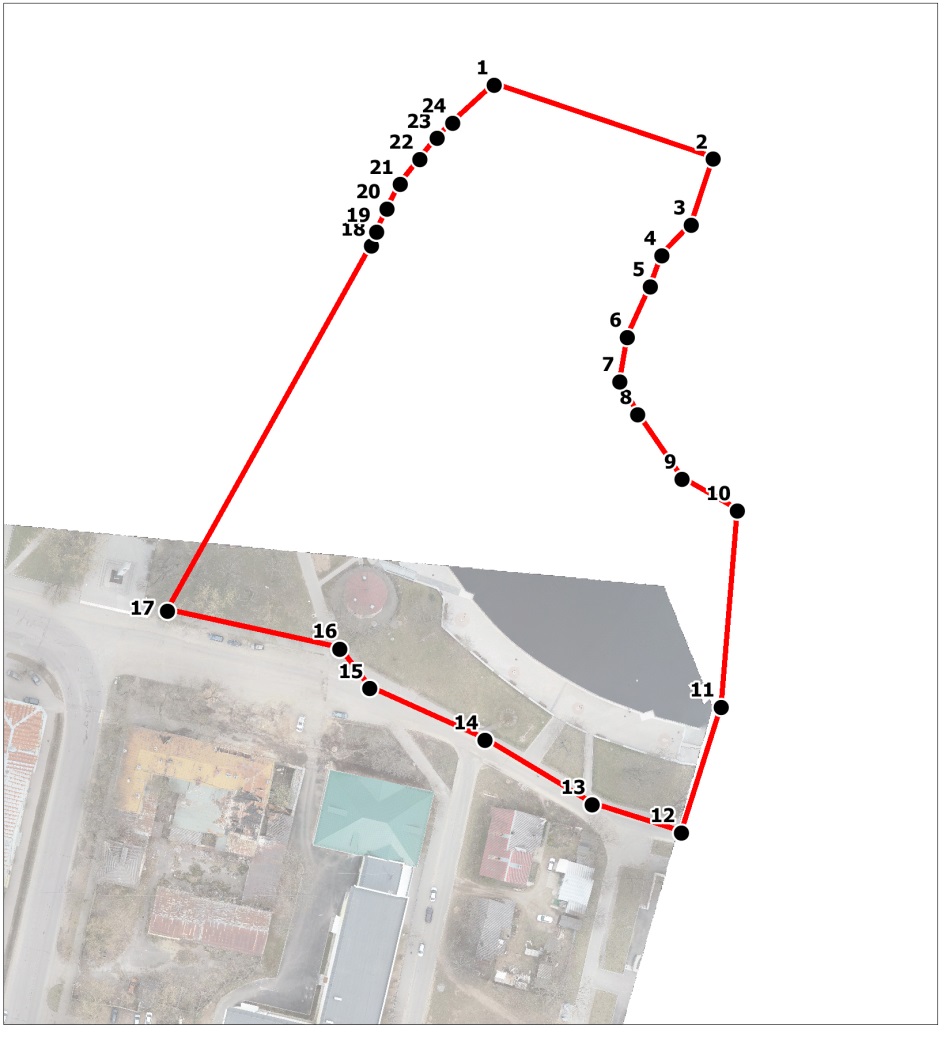     Условные обозначения:        Граница зоны охраняемого природного ландшафта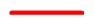                                               Номер характерной точки (см. таблицу)  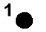 Координаты характерных (поворотных) точек границзоны охраняемого природного ландшафта (ЗОЛ) объекта культурного наследия регионального значения «Здание б. уездной школы» по адресу:Ленинградская область, Лужский муниципальный район,Лужское городское поселение, г. Луга, ул. Красной Артиллерии, д. 1Координаты характерных (поворотных) точек в местной системе координат МСК47 зона 2. (X - север, Y — восток):План характерных (поворотных) точек границ зоны регулирования застройки (ЗРЗ-1) объекта культурного наследия регионального значения «Здание б. уездной школы» по адресу: Ленинградская область, Лужский муниципальный район, Лужское городское поселение, г. Луга, ул. Красной Артиллерии, д. 1Масштаб 1:2000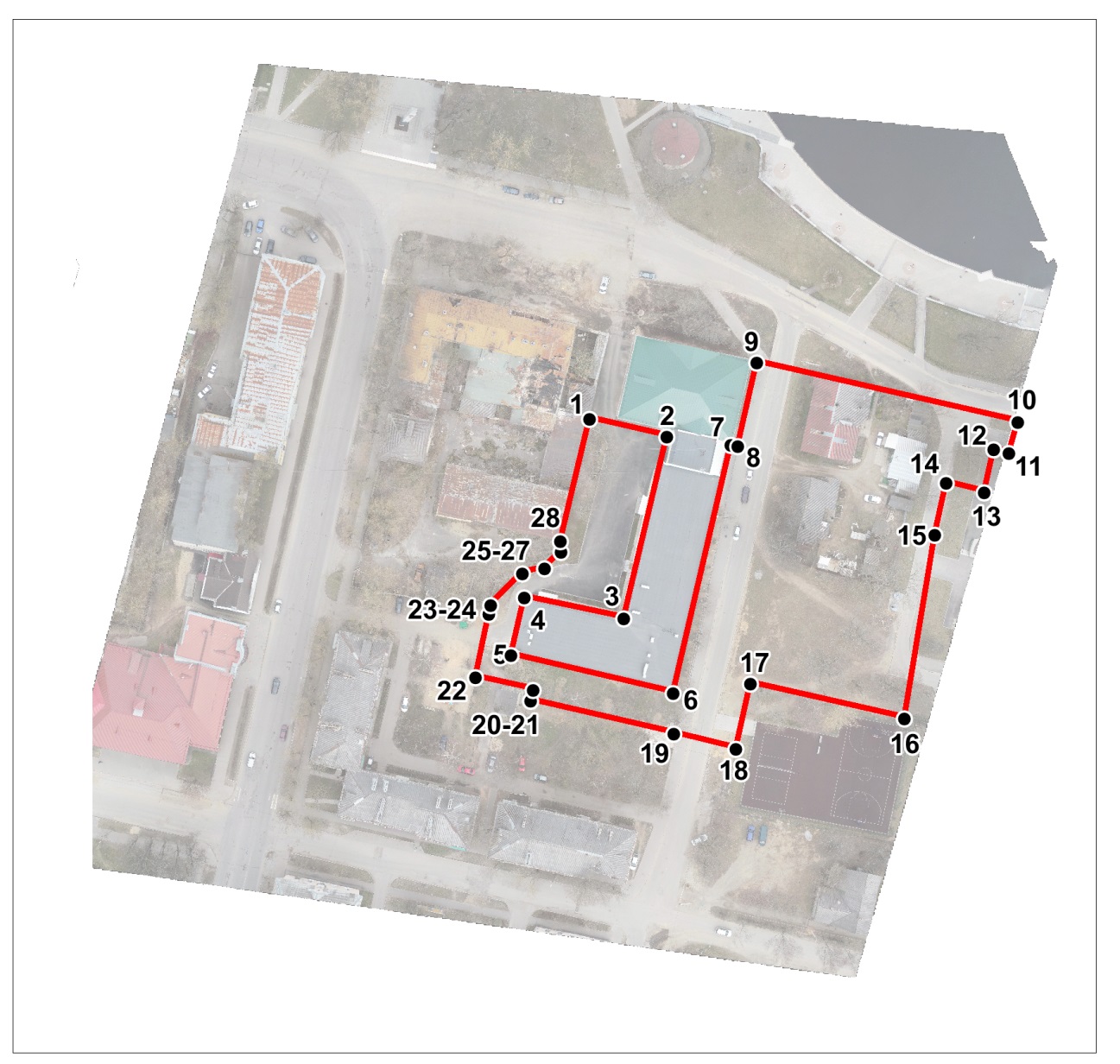     Условные обозначения:        Граница зоны регулирования застройки (ЗРЗ-1)        Номер характерной точки (см. таблицу)    Координаты характерных (поворотных) точек границзоны регулирования застройки (ЗРЗ-1) объекта культурного наследия регионального значения «Здание б. уездной школы» по адресу: Ленинградская область, Лужский муниципальный район, Лужское городское поселение, г. Луга, ул. Красной Артиллерии, д. 1Координаты характерных (поворотных) точек в местной системе координат МСК47 зона 2. (X - север, Y — восток):План характерных (поворотных) точек границ зоны регулирования застройки (ЗРЗ-2) объекта культурного наследия регионального значения «Здание б. уездной школы» по адресу: Ленинградская область, Лужский муниципальный район, Лужское городское поселение, г. Луга, ул. Красной Артиллерии, д. 1Масштаб 1:2000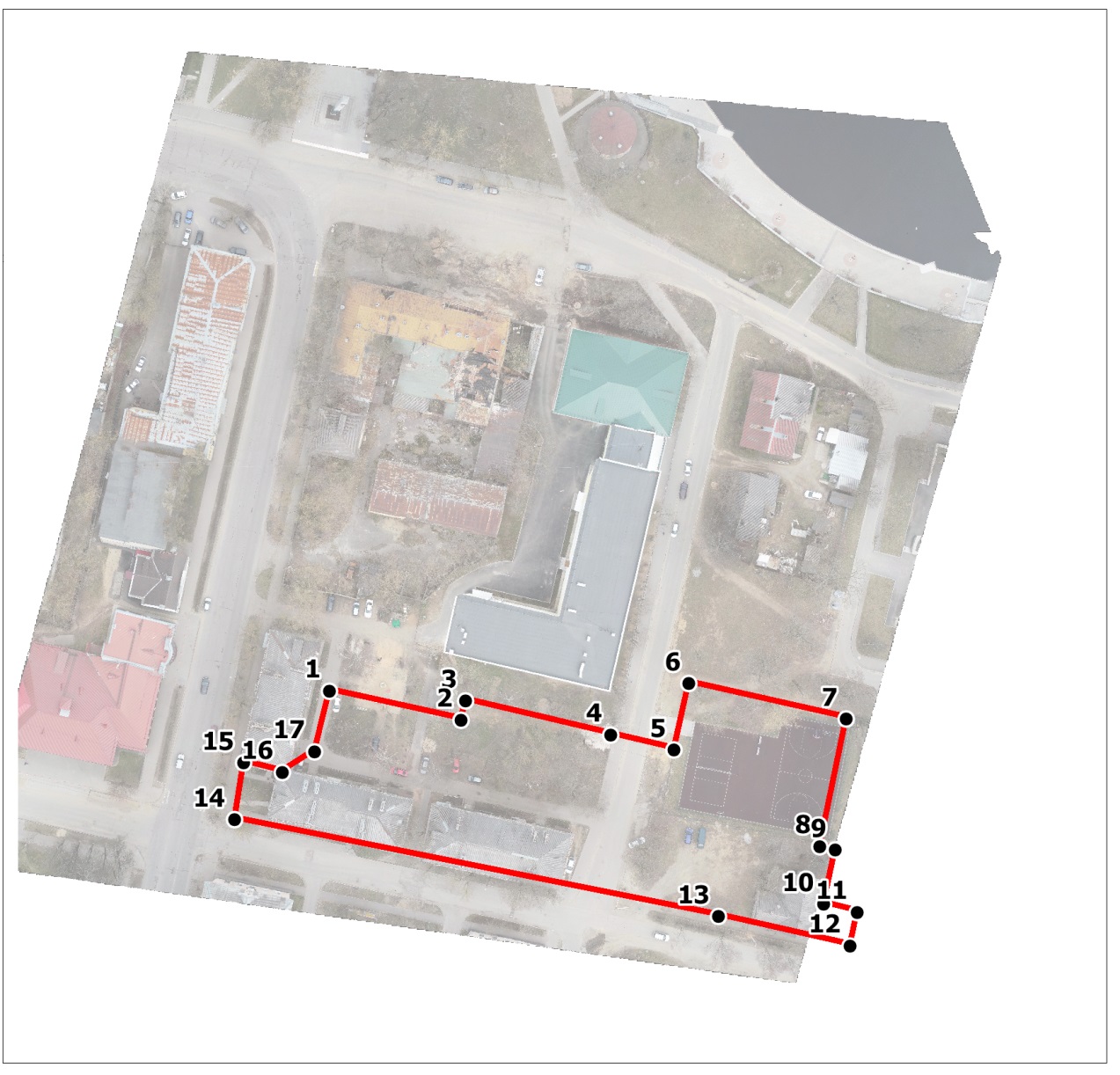     Условные обозначения:        Граница зоны регулирования застройки (ЗРЗ-2)        Номер характерной точки (см. таблицу)    Координаты характерных (поворотных) точек границзоны регулирования застройки (ЗРЗ-2) объекта культурного наследия регионального значения «Здание б. уездной школы» по адресу: Ленинградская область, Лужский муниципальный район, Лужское городское поселение, г. Луга, ул. Красной Артиллерии, д. 1Координаты характерных (поворотных) точек в местной системе координат МСК47 зона 2. (X - север, Y — восток)План характерных (поворотных) точек границ зоны регулирования застройки (ЗРЗ-3) объекта культурного наследия регионального значения «Здание б. уездной школы» по адресу: Ленинградская область, Лужский муниципальный район, Лужское городское поселение, г. Луга, ул. Красной Артиллерии, д. 1Масштаб 1:2000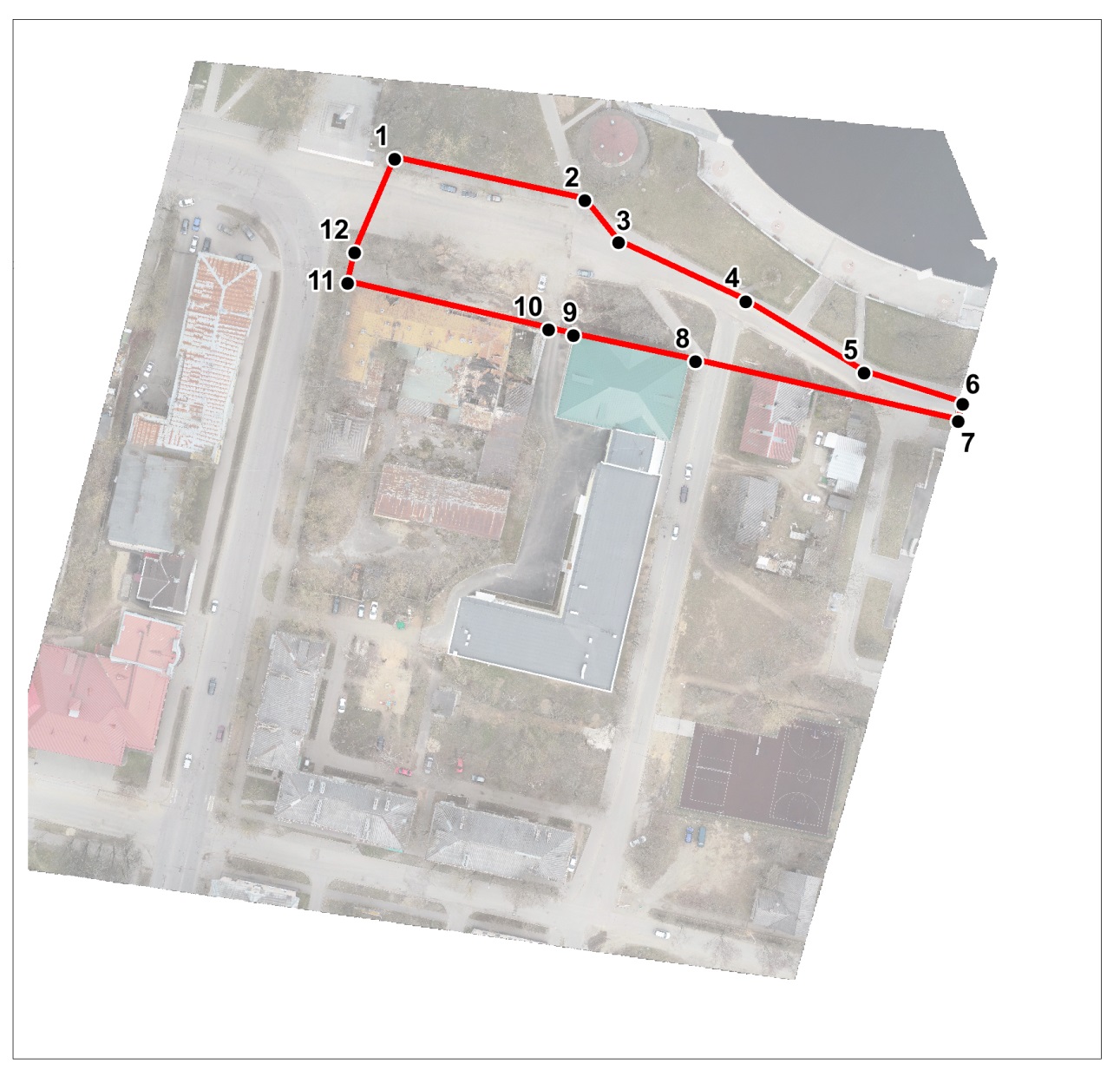     Условные обозначения:        Граница зоны регулирования застройки (ЗРЗ-3)        Номер характерной точки (см. таблицу)    Координаты характерных (поворотных) точек границзоны регулирования застройки (ЗРЗ-3) объекта культурного наследия регионального значения «Здание б. уездной школы» по адресу: Ленинградская область, Лужский муниципальный район, Лужское городское поселение, г. Луга, ул. Красной Артиллерии, д. 1Координаты характерных (поворотных) точек в местной системе координат МСК47 зона 2. (X - север, Y — восток):                                                               Приложение № 2                                                                          к приказу комитета по сохранению культурного                                                                                     наследия Ленинградской области                                                               от «___»________2022 г. №__________Общие требования режима использования земель в границах зон регулирования застройки и хозяйственной деятельности (ЗРЗ)На территориях ЗРЗ устанавливаются следующие единые запреты и ограничения: Запрещается размещение объектов, оказывающих негативное воздействие на окружающую среду, I и II категории в соответствии с Федеральным законом от 10.01.2002 года № 7-ФЗ «Об охране окружающей среды».Строительство, реконструкция зданий, строений, сооружений могут осуществляться при условии обеспечения сохранности примыкающих объектов культурного наследия, выявленных объектов культурного наследия, исторических зданий.Строительные и иные работы на земельном участке, непосредственно связанном с земельным участком в границах территории объекта культурного наследия, в соответствии с Федеральным законом от 25.06.2002 года № 73-ФЗ «Об объектах культурного наследия (памятниках истории и культуры) народов Российской Федерации», проводятся при наличии в проектной документации разделов об обеспечении сохранности указанного объекта культурного наследия, включающих оценку воздействия проводимых работ на указанный объект культурного наследия, согласованных с региональным органом охраны объектов культурного наследия.Строительные и иные работы на земельных участках, непосредственно примыкающих к границам территории объекта культурного наследия, осуществляются в соответствии с Федеральным законом от 25.06.2002 года № 73-ФЗ «Об объектах культурного наследия (памятниках истории и культуры) народов Российской Федерации» при отсутствии на данной территории объектов культурного наследия, включенных в реестр, выявленных объектов культурного наследия или объектов, обладающих признаками объекта культурного наследия.Прокладка инженерных коммуникаций наземным и надземным способами.На территориях ЗРЗ с учетом их особенностей устанавливаются следующие ограничения:Ограничения по высоте при строительстве или реконструкция зданий, строений и сооружений устанавливаются в соответствии со специальными требованиями Режима применительно для зоны в соответствии с ее сложившимися средовыми характеристиками.Ограничения по высоте, установленные Режимами, также распространяются на случаи устройства акцентов (высотных), при этом суммарная площадь акцентов не должна превышать 10 % площади застройки соответствующего здания, строения, сооружения.Общие требования к градостроительным регламентам в границах зон регулирования застройки и хозяйственной деятельности (ЗРЗ)Виды разрешенного использования земельных участков и объектов капитального строительства устанавливаются с учетом необходимости обеспечения соблюдения требований, установленных Режимами.Специальные требования к максимальной высоте зданий, строений, сооружений на территории земельных участков устанавливаются в соответствии с специальными требованиями применительно для зоны в соответствии с ее сложившимися средовыми характеристиками и распространяются на случаи устройства акцентов (высотных); при этом суммарная площадь акцентов не должна превышать 10 % площади застройки соответствующего здания, строения, сооружения.Максимальный класс опасности (по санитарной классификации) объектов капитального строительства, размещаемых на территории земельных участков, – III (за исключением случаев реконструкции объектов, имеющих больший класс опасности (по санитарной классификации), территорий промышленного, инженерно-транспортного и логистического назначения, функциональное использование которых предусмотрено действующим генеральным планом).Специальные требования к минимальному количеству машино-мест для хранения индивидуального автотранспорта на территории земельных участков - не устанавливается. Специальные требования режимов использования земель, специальные требования к градостроительным регламентам в границах зоны регулирования застройки и хозяйственной деятельности (ЗРЗ-1)                                 Специальные требования режимов в ЗРЗ-1:Осуществление строительства, реконструкции объектов капитального строительства допускается, при условии сохранения исторической трассировки ул. Набережная и ул. Красной Артиллерии и исторического принципа застройки рассредоточенными малоэтажными зданиями со скатными и вальмовыми крышами, с отступом от объекта культурного наследия не менее 5 метров по линии застройки, без отступа от красной линии ул. Набережная и ул. Красной Артиллерии.Сохранения сложившегося принципа озеленения кварталов высокоствольными насаждениями – вдоль улиц, дорог, проездов.Строительство объектов капитального строительства и временных строений в соответствии с предельными параметрами разрешенного строительства.Применение в отделке фасадов зданий и сооружений при строительстве (реконструкции) объектов капитального строительства штукатурной отделки светлых оттенков, дерево, а также неоштукатуренной кирпичной кладки из красного кирпича.Запрещается устройство сплошных не светопрозрачных ограждений и ограждений высотой выше 2,5 м.Строительство подземных сооружений, включая прокладку и реконструкцию дорожных и инженерных коммуникаций, при наличии раздела об обеспечении сохранности объекта культурного наследия, в рамках которого рассматриваются инженерно-геологические исследования, подтверждающие отсутствие негативного влияния этих сооружений на объект культурного наследия и окружающую застройку.Снос аварийных объектов.Специальные требования к градостроительным регламентам в ЗРЗ-1:Предельная высота зданий и сооружений при строительстве – 9 м от уровня земли до конька кровли.Максимальное количество этажей 2.Предельная высота высотных акцентов: шпили, башни, флагштоки – не более 1/3 высоты здания, на котором они расположены.Максимальная площадь застройки земельного участка – 70 %          Минимальный процент озеленения участка – 30 %Специальные требования режимов использования земель, специальные требования к градостроительным регламентам в границах зоны регулирования застройки и хозяйственной деятельности (ЗРЗ-2)Специальные требования режимов в ЗРЗ-2:Осуществление строительства, реконструкции объектов капитального строительства допускается, при условии сохранения исторической трассировки ул. Красной Артиллерии и ул. Дзержинского и исторического принципа застройки рассредоточенными малоэтажными зданиями со скатными и вальмовыми крышами, без отступа от красной линии ул. Красной Артиллерии и ул. Дзержинского.Сохранения сложившегося принципа озеленения кварталов высокоствольными насаждениями – вдоль улиц, дорог, проездов.Строительство объектов капитального строительства и временных строений в соответствии с предельными параметрами разрешенного строительства.Применение в отделке фасадов зданий и сооружений при строительстве (реконструкции) объектов капитального строительства штукатурной отделки светлых оттенков, дерева, а также неоштукатуренной кирпичной кладки из красного кирпича.Запрещается устройство сплошных не светопрозрачных ограждений и ограждений высотой выше 2,5 м.Строительство подземных сооружений, включая прокладку и реконструкцию дорожных и инженерных коммуникаций, при наличии раздела об обеспечении сохранности объекта культурного наследия, в рамках которого рассматриваются инженерно-геологические исследования, подтверждающие отсутствие негативного влияния этих сооружений на объект культурного наследия и окружающую застройку.Снос аварийных объектов.Специальные требования к градостроительным регламентам в ЗРЗ-2:Предельная высота зданий и сооружений при строительстве – 12 м от уровня земли до конька кровли.Максимальное количество этажей 3.Предельная высота высотных акцентов: шпили, башни, флагштоки – не более 1/3 высоты здания, на котором они расположены.Максимальная площадь застройки земельного участка – 70 %Минимальный процент озеленения участка – 30 %Специальные требования режимов использования земель, специальные требования к градостроительным регламентам в границах зоны регулирования застройки и хозяйственной деятельности (ЗРЗ-3) (устанавливается для существующих дорог). Разрешается:- капитальный ремонт, реконструкция и строительство автомобильных дорог, велосипедных дорожек;- строительство подземных сооружений (объектов коммунального обслуживания, пешеходных переходов, подземных стоянок);- проведение работ по реконструкции проезжей и пешеходной части дорог с применением в покрытии пешеходной части натуральных материалов (камень, гранит, керамическая брусчатка, металл), тротуарной плитки и (или) асфальтового покрытия с организацией системы водоотведения и с установкой по границе, разделяющей пешеходную и проезжую часть дорог, прозрачного ограждения высотой не более 1,2 метра;- капитальный ремонт, реконструкция существующих и строительство новых объектов инженерной инфраструктуры;- капитальный ремонт, реконструкция существующих и строительство новых подземных трубопроводов, инженерных коммуникаций;- устройство мест для стоянок автомобильного и общественного транспорта;- сохранение существующих деревьев и кустарников, разбивка газонов и цветников;- установка элементов благоустройства, соответствующих внешнему архитектурному облику сложившейся застройки;Запрещается:- строительство объектов капитального строительства, некапитальных строений и сооружений, котельных, за исключением объектов инженерной инфраструктуры;- строительство надземных пешеходных переходов.- прокладка инженерных сетей надземным способом;- установка отдельно стоящих рекламных конструкций с площадью одной стороны информационного поля более 5 кв. метров и высотой более 3,0 метров. При установке рекламных конструкций, имеющих габариты менее указанных, такие конструкции не должны нарушать визуальное восприятие объекта культурного наследия. Оценка влияния на визуальное восприятие объекта выполняется в рамках раздела обеспечения сохранности объекта культурного наследия;- установка средств наружной информации, нарушающих внешний архитектурный облик сложившейся застройки, без учета архитектурных особенностей фасадов, в том числе:крупногабаритных конструкций;полностью или частично перекрывающие оконные и дверные проёмы.Требования режима использования земель в границах зоны охраняемого природного ландшафта (ЗОЛ)На территории ЗОЛ устанавливаются следующие запреты:- Запрещается строительство объектов капитального строительства.- Запрещается размещение объектов, оказывающих негативное воздействие на окружающую среду, I, II и III категории в соответствии с Федеральным законом от 10 января 2002 № 7-ФЗ «Об охране окружающей среды».- Изменение рельефа и вырубка зеленых насаждений, за исключением санитарных рубок и работ по регулированию зеленых насаждений в зонах зрительного восприятия объектов культурного наследия.- Складирование бытовых и промышленных отходов.На территории ЗОЛ разрешается:- Сохранение сложившегося характера природной среды по видам зеленых насаждений.- Санитарная рубка зеленых насаждений с сохранением видов произрастающих пород.- Устройство цветников и газонов.- Ремонт существующих объектов инженерной инфраструктуры.- Проведение работ по благоустройству, в том числе в части устройства наружного освещения, малых архитектурных форм, оборудования, предназначенного для санитарного содержания территории.3Общие требования к градостроительным регламентам в границах зоны охраняемого природного ландшафта (ЗОЛ)Виды разрешенного использования земельных участков и объектов капитального строительства устанавливаются с учетом необходимости обеспечения соблюдения требований, установленных Режимами. Специальные требования к предельным параметрам объектов капитального строительства – не устанавливаются.                                                               Приложение № 3                                                                          к приказу комитета по сохранению культурного                                                                                     наследия Ленинградской области                                                               от «___»________2022 г. №__________Карта (схема) границ территории объекта культурного наследиярегионального значения «Здание б. уездной школы», по адресу: Ленинградская область, Лужский муниципальный район, Лужское городское поселение, г. Луга, ул. Красной Артиллерии, д. 1План характерных (поворотных) точек границ территорииобъекта культурного наследия регионального значения«Здание б. уездной школы», по адресу: Ленинградская область, Лужский муниципальный район, Лужское городское поселение, г. Луга, ул. Красной Артиллерии, д. 1Масштаб 1:500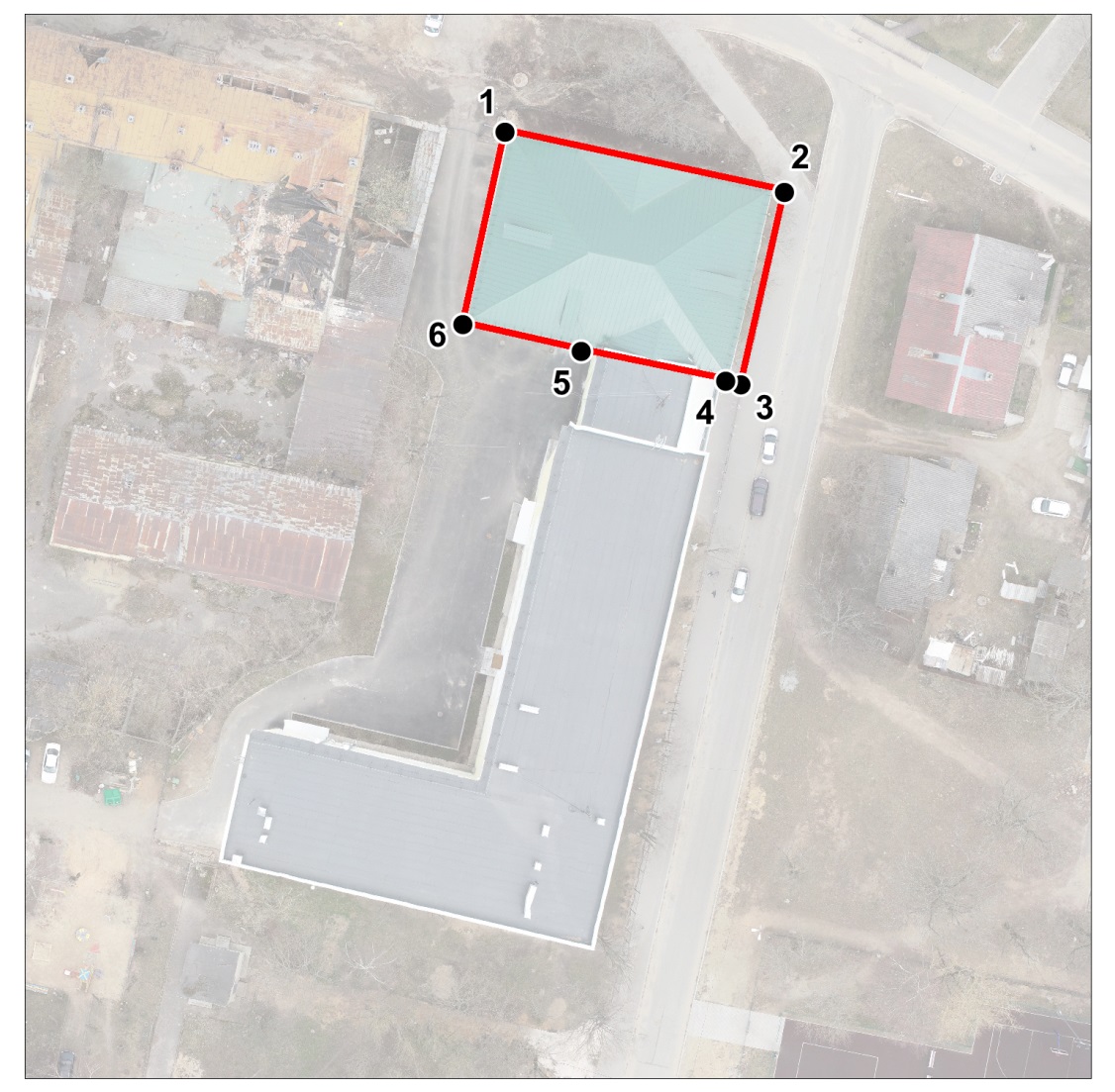     Условные обозначения:        Граница территории объекта культурного наследия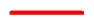                    регионального значения                                              Номер характерной точки (см. таблицу)       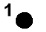 Перечень координат характерных (поворотных) точек границ территории объекта культурного наследия регионального значения«Здание б. уездной школы», по адресу: Ленинградская область, Лужский муниципальный район, Лужское городское поселение, г. Луга, ул. Красной Артиллерии, д. 1Координаты характерных (поворотных) точек в местной системе координат МСК47 зона 2. (X - север, Y — восток):Заместитель Председателя Правительства Ленинградской области- председатель комитета по сохранению культурного наследия                                           В.О. ЦойПриложение № 1к приказу комитета по сохранению культурного наследия Ленинградской областиот «___»________2022 г. №__________Номер характерной точкиКоординатыКоординатыМетод определения координатЗначение погрешности определения координат в системе координат, установленной для ведения ГКН (м)Номер характерной точкиX(метры)Y(метры)1302971,792186561,40Аналитический0,12302950,042186625,88Аналитический0,13302930,612186619,43Аналитический0,14302921,652186610,72Аналитический0,15302912,492186607,29Аналитический0,16302897,632186600,57Аналитический0,17302884,552186598,33Аналитический0,18302874,912186603,60Аналитический0,19302855,922186616,66Аналитический0,110302846,562186632,93Аналитический0,111302788,892186628,18Аналитический0,112302751,862186616,51Аналитический0,113302760,152186590,19Аналитический0,114302779,202186558,76Аналитический0,115302794,362186524,82Аналитический0,116302805,952186515,98Аналитический0,117302817,062186465,40Аналитический0,118302924,442186525,42Аналитический0,119302928,512186526,95Аналитический0,120302935,352186529,88Аналитический0,121302942,552186533,83Аналитический0,122302949,962186539,57Аналитический0,123302956,122186544,75Аналитический0,124302960,662186549,20Аналитический0,1Номер характерной точкиКоординатыКоординатыМетод определения координатЗначение погрешности определения координат в системе координат, установленной для ведения ГКН (м)Номер характерной точкиX(метры)Y(метры)1302748,092186500,74Аналитический0,12302743,392186521,48Аналитический0,13302694,832186509,99Аналитический0,14302700,392186483,39Аналитический0,15302684,972186479,83Аналитический0,16302674,792186523,12Аналитический0,17302741,192186538,58Аналитический0,18302740,752186540,36Аналитический0,19302763,172186545,46Аналитический0,110302747,352186615,26Аналитический0,111302738,922186612,89Аналитический0,112302739,942186608,84Аналитический0,113302728,392186606,34Аналитический0,114302730,982186596,05Аналитический0,115302717,142186593,00Аналитический0,116302668,062186584,98Аналитический0,117302677,352186543,78Аналитический0,118302659,952186539,90Аналитический0,119302663,902186523,32Аналитический0,120302672,842186485,09Аналитический0,121302675,702186485,63Аналитический0,122302679,012186470,33Аналитический0,123302695,972186473,83Аналитический0,124302698,372186474,35Аналитический0,125302706,782186482,89Аналитический0,126302708,162186488,67Аналитический0,127302712,622186493,13Аналитический0,128302715,352186492,97Аналитический0,1Номер характерной точкиКоординатыКоординатыМетод определения координатЗначение погрешности определения координат в системе координат, установленной для ведения ГКН (м)Номер характерной точкиX(метры)Y(метры)1302675,442186449,43Аналитический0,12302667,772186484,00Аналитический0,13302672,842186485,09Аналитический0,14302663,942186523,16Аналитический0,15302659,952186539,90Аналитический0,16302677,352186543,78Аналитический0,17302668,062186584,98Аналитический0,18302634,642186578,06Аналитический0,19302633,732186582,07Аналитический0,110302619,452186579,05Аналитический0,111302617,412186587,81Аналитический0,112302608,582186585,95Аналитический0,113302616,232186551,55Аналитический0,114302641,632186424,51Аналитический0,115302656,522186426,92Аналитический0,116302654,072186437,16Аналитический0,117302659,482186445,51Аналитический0,1Номер характерной точкиКоординатыКоординатыМетод определения координатЗначение погрешности определения координат в системе координат, установленной для ведения ГКН (м)Номер характерной точкиX(метры)Y(метры)1302817,062186465,40Аналитический0,12302805,952186515,98Аналитический0,13302794,892186524,85Аналитический0,14302779,202186558,76Аналитический0,15302760,152186590,19Аналитический0,16302751,862186616,51Аналитический0,17302747,352186615,26Аналитический0,18302763,172186545,46Аналитический0,19302770,222186512,88Аналитический0,110302771,712186506,34Аналитический0,111302783,942186452,77Аналитический0,112302792,162186454,66Аналитический0,1Номер характерной точкиКоординатыКоординатыМетод определения координатЗначение погрешности определения координат в системе координат, установленной для ведения ГКН (м)Номер характерной точкиX(метры)Y(метры)1302770,222186512,88Аналитический0,12302763,172186545,46Аналитический0,13302740,752186540,36Аналитический0,14302741,192186538,58Аналитический0,15302744,672186521,78Аналитический0,16302747,812186507,99Аналитический0,1